РАСПИСАНИЕ БОГОСЛУЖЕНИЙ2018 год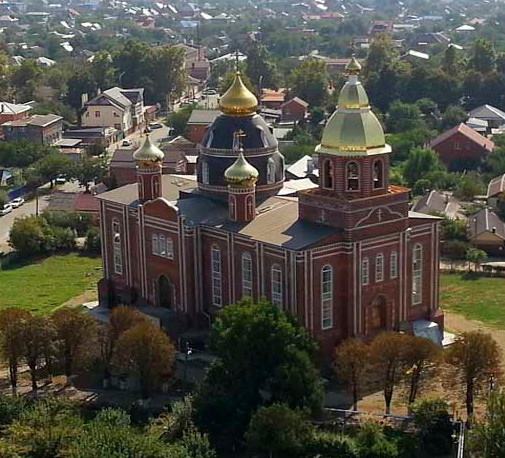 ХРАМА ВОЗНЕСЕНИЯ ГОСПОДНЯг. Краснодар, пос. Пашковский, ул. Ярославского 78/4 8 (861) 227-57-58,  8-918-410-89-00Дорогие братья и сестры!Уже много лет в пос. Пашковском на пожертвования простых людей строится храм Вознесения Господня. Так как верующие люди в основном не богатые, строительство храма идёт медленно и с большими остановками. Наш храм является самым старинным храмом станицы Пашковской. Ещё до революции на этом месте совершались службы. В 1936 г. храм был разрушен безбожниками, а колокол, возвещавший время, разбит.В 1991 г. в поселке Пашковском после многочисленных просьб верующих было начато строительство нового храма.Сегодня, к сожалению, еще не каждый православный человек, в силу разных обстоятельств, нашел свою дорогу к храму. Порой что-то останавливает, что-то мешает открыть эту дверь. Однако в самые трудные минуты мы все же приходим в Дом Божий, подходим к святым образам, ставим свечи, молимся за ушедших, просим Господа о помощи.Строительство храмов на Руси почиталось величайшей добродетелью и было самым любимым делом православных людей. Они всегда строились всем миром. На это святое дело тратились последние лепты вдовиц и щедрые жертвы богатых людей. Так давайте же и мы оставим свой след на нашей родной земле, построив сокровищницу для спасения бессмертной души, чтобы наши дети могли молиться за нас.Будем помнить, что Церковь всегда молится за строителей, благотворителей и жертвователей храмов. Господь принимает наши пожертвования и благословляет нас, а через нас – и наши семьи.Обращаясь ко всем людям доброй воли, просим Вас оказать посильную помощь в этом Богоугодном деле. Не имеет значения сумма, которую Вы сможете пожертвовать. Любая сумма будет бесценным вкладом в это благое дело. Для всех, кто решит откликнуться на просьбу и внести свою лепту, сообщаем банковские реквизиты прихода.Банковские реквизиты храма:ЦЕРКОВНЫЕ ПРАЗДНИКИВ 2018 году от Рождества Христова8 апреля (воскресенье) ПАСХА ХРИСТОВАДВУНАДЕСЯТЫЕ ПРАЗДНИКИ07 января (воскресенье) –Рождество Христово.19 января (пятница) – Крещение Господне. Богоявление.15 февраля (четверг Сырной седмицы) – Сретение Господне.01 апреля (воскресенье) – Вход Господень в Иерусалим.07 апреля (Великая Суббота) – Благовещение Пресвятой Богородицы.17 мая (четверг) – Вознесение Господне.27 мая (воскресенье) – День Святой Троицы. Пятидесятница.19 августа (воскресенье) – Преображение Господне.28 августа (вторник) –Успение Пресвятой Богородицы.21 сентября (пятница) – Рождество Пресвятой Богородицы.27 сентября (четверг) – Воздвижение Креста Господня.04 декабря (вторник) – Введение во храм Пресвятой Богородицы.ВЕЛИКИЕ ПРАЗДНИКИ14 января (воскресенье) – Обрезание Господне и память святителя Василия Великого.07 июля (суббота) – Рождество Иоанна Предтечи.12 июля (четверг) – святых первоверховных апостолов Петра и Павла.11 сентября (вторник) – Усекновение главы Иоанна       Предтечи.14 октября (воскресенье) – Покров Пресвятой Богородицы.МНОГОДНЕВНЫЕ ПОСТЫВеликий пост – с 19 февраля по 07 апреля.Петров пост – с 04 июня по 11 июля.Успенский пост – с 14 августа по 27 августа.Рождественский (Филиппов) пост – с 28 ноября по 06 января.ДНИ ПОМИНОВЕНИЯ УСОПШИХ	Поминовение пострадавших в годину гонений за веру Христову – 04 февраля.Суббота мясопустная – 10 февраля.Суббота 2-й седмицы Великого поста – 03 марта.Суббота 2-й седмицы Великого поста – 10 марта.Суббота 4-й седмицы Великого поста – 17 марта.Радоница- 17 апреля.Поминовение усопших воинов – 09 мая.Суббота Троицкая – 26 мая.Суббота Димитриевская – 03 ноября.ЯНВАРЬФЕВРАЛЬМАРТАПРЕЛЬМАЙИЮНЬИЮЛЬАВГУСТСЕНТЯБРЬОКТЯБРЬНОЯБРЬДЕКАБРЬОБЪЯВЛЕНИЯБРАТЬЯ И СЕСТРЫ!Каждый вторник в 10.00 часовпроходит генеральная уборка храма Вознесения Господня.Приглашаются все желающие потрудиться во славу Божию и для спасения души.Каждую субботу в 09.00 часов проходит уборка территории храма. Приглашаются все желающие потрудиться во славу Божию и для спасения души. Тел: 8-900-23-04-333Православный хор ведет набор певчих.Приглашаются петь все желающие, имеющие музыкальное образование.Тел: 8-961-85-88-967НаименованиеМестная религиозная организация православный Приход Свято-Вознесенского Храма г. Краснодара пос. Пашковского Краснодарского края  Екатеринодарской и Кубанской Епархии Русской Православной Церкви (Московский Патриархат)Юридический адрес:350912 Краснодарский край, город Краснодар, ул. Ярославского 78/4Фактический адрес:350912 Краснодарский край, город Краснодар, ул. Ярославского 78/4ОГРН1032335004888ИНН2312025195КПП231201001Р/сч40703810400260000110к/с30101810200000000722БИК040349722Наименование банкаКБ «КУБАНЬ КРЕДИТ» ООО, г. КраснодарТелефон/факс8-861-227-57-588-918-377-80-00E-mail139128@mail.ruКарта Сбербанка4279 3000 1036 8660Храм открыт ежедневно с 7:30 до 18:30Расписание  богослуженийБУДНИЕ ДНИ:Чтение часов в 7:30Божественная Литургия ежедневно в 8:00Исповедь ежедневно в 8:00Вечернее богослужение в 17:00ВОСКРЕСНЫЕ И ПРАЗДНИЧНЫЕ ДНИ:Чтение часов в 6:30 и в 8:30ранняя Божественная Литургия в 7:00 ипоздняя Божественная Литургия в 9:00Исповедь с 7:00 и 9:00ЕЖЕДНЕВНО после Божественной Литургии совершается ОЗДРАВНЫЙ МОЛЕБЕН и ЗАУПОКОЙНАЯ ПАНИХИДА ПО УСОПШИМВ ПЯТНИЦУ в 16:00ОГЛАСИТЕЛЬНЫЕ БЕСЕДЫ ДЛЯ КРЕЩАЕМЫХВ Четверг после БОЖЕСТВЕННОЙ Литургии (кроме дней Великого Поста)МОЛЕБЕН С АКАФИСТОМ СВЯТИТЕЛЮ СПИРИДОНУ ТРИМИФУНСКОМУКаждое воскресенье в 17:00 (кроме дней Великого Поста и праздников) ВЕЧЕРНЯ С АКАФИСТОМ: Вознесению Господню,Входу во храм Пресвятой Владычицы нашей Богородицы и Приснодевы Марии,преподобному Сергию Радонежскому.воскресная школаВОСКРЕСЕНЬЕ в 11:00 ТАИНСТВО КРЕЩЕНИЯ совершается ежедневноТАИНСТВО ВЕНЧАНИЯ совершается каждый понедельник, среду, пятницу, воскресенье, кроме постовОТПЕВАНИЕ совершается ежедневноСОБОРОВАНИЕ совершается каждую субботу (во время постов) в 10:00, в остальные дни индивидуально, по согласованиюОСВЯЩЕНИЕ ДОМОВ/КВАРТИР, МАШИН, ПРЕДПРИЯТИЙсовершается ежедневноОБЩАЯ ИСПОВЕДЬ совершается каждую субботув 16:00 в течение всех постов1понедельник17 00ВЕЧЕРНЕЕ БОГОСЛУЖЕНИЕ 2вторник8 00Мученика Вонифатия. Преподобного Илии Муромца. Священномученика Игнатия Богоносца.Праведного Иоанна Кронштадтского.2вторник17 00ВЕЧЕРНЕЕ БОГОСЛУЖЕНИЕ3среда8 00Святителя Московского Петра, всея России чудотворца. 3среда17 00ВЕЧЕРНЕЕ БОГОСЛУЖЕНИЕ4четверг8 00Великомученицы Анастасии Узорешительницы.4четверг17 00ВЕЧЕРНЕЕ БОГОСЛУЖЕНИЕ 5пятница8 00Преподобного Нифонта. Великие Царские часы. 5пятница17 00ВЕЧЕРНЕЕ БОГОСЛУЖЕНИЕ 6суббота8 00Навечерие Рождества Христова(Рождественский сочельник). Литургия св. Василия Великого.Строгий пост.6суббота17 00ВСЕНОЩНОЕ БДЕНИЕ7воскресенье24 009 00Рождество Господа Бога и Спаса нашего Иисуса Христа. 7воскресенье17 00ВЕЧЕРНЯ С АКАФИСТОМ8понедельник17 00ВСЕНОЩНОЕ БДЕНИЕ9вторник8 00Собор Пресвятой Богородицы. Праведных Иосифа Обручника, Давида царя и Иакова, брата Господня.Апостола первомученика и архидиакона Стефана.9вторник17 00ВЕЧЕРНЕЕ БОГОСЛУЖЕНИЕ 10среда8 00Мучеников 20 000,в Никомидии в церкви сожженных.10среда17 00ВЕЧЕРНЕЕ БОГОСЛУЖЕНИЕ 11четверг8 00Мучеников 14 000 младенцев, от Ирода в Вифлееме избиенных.Молебен за убитых во чреве младенцев. 11четверг17 00ВЕЧЕРНЕЕ БОГОСЛУЖЕНИЕ 12пятница8 00Святителя Макария, митрополита Московского.12пятница17 00ВЕЧЕРНЕЕ БОГОСЛУЖЕНИЕ 13суббота8 00Суббота по Рождестве Христовом и пред Богоявлением.Отдание праздника Рождества Христова.13суббота17 00ВСЕНОЩНОЕ БДЕНИЕ14воскресенье7 009 00Новый год. Обрезание Господне.Святителя  Василия  Великого, архиепископа Кесарии Каппадокийской.Литургия св. Василия Великого.Новогодний молебен. 14воскресенье17 00ВЕЧЕРНЕЕ БОГОСЛУЖЕНИЕ 15понедельник8 00Преподобного Серафима, Саровского чудотворца.15понедельник17 00ВЕЧЕРНЕЕ БОГОСЛУЖЕНИЕ 16 вторник8 00Пророка Малахии.16 вторник17 00ВЕЧЕРНЕЕ БОГОСЛУЖЕНИЕ17 среда8 00Собор 70-ти апостолов: Иакова, брата Господня, Марка и Луки евангелистов, Клеопы, Симеона, Варнавы, Иосии (Иуста)…17 среда17 00ВЕЧЕРНЕЕ БОГОСЛУЖЕНИЕ18четверг8 00Навечерие Богоявления (Крещенский сочельник) Великие Царские часы. На великой вечерне чтение 13 паримий. Литургия св. Василия Великого.По заамвонной молитве – Великое освящение воды. День постный.18четверг17 00ВСЕНОЩНОЕ БДЕНИЕ19пятница24 009 00Святое Богоявление.Крещение Господа Бога и Спаса нашего Иисуса Христа.На каждой Литургии по заамвонной молитве – Великое освящение воды.19пятница17 00ВЕЧЕРНЕЕ БОГОСЛУЖЕНИЕ 20суббота8 00Собор Предтечи и Крестителя Господня Иоанна.20суббота17 00ВСЕНОЩНОЕ БДЕНИЕ21воскресенье7 009 00Преподобного Григория, чудотворца, Печерского.21воскресенье17 00ВЕЧЕРНЯ С АКАФИСТОМ22понедельник17 00ВЕЧЕРНЕЕ БОГОСЛУЖЕНИЕ 23вторник8 00Святителя Григория, епископа Нисского.Святителя Феофана, Затворника Вышенского.23вторник17 00ВЕЧЕРНЕЕ БОГОСЛУЖЕНИЕ24среда8 00Преподобного Феодосия Великого, общих житий начальника.24среда17 00ВЕЧЕРНЕЕ БОГОСЛУЖЕНИЕ 25четверг8 00Мученицы Татианы.Святителя Саввы, архиепископа Сербского.Икон Божией Матери, именуемых «Акафистная» и «Млекопитательница». 25четверг17 00ВЕЧЕРНЕЕ БОГОСЛУЖЕНИЕ 26пятница8 00Преподобного Иринарха, затворника Ростовского.Преподобного Иакова, епископа Низибийского.26пятница17 00ВЕЧЕРНЕЕ БОГОСЛУЖЕНИЕ27суббота8 00Отдание праздника Богоявления. Равноапостольной Нины, просветительницы Грузии. 27суббота17 00ВСЕНОЩНОЕ БДЕНИЕНа утрене «Покаяния отверзи ми двери…»28воскресенье7 009 00Неделя о мытаре и фарисее. Преподобного Павла Фивейского.28воскресенье17 00ВЕЧЕРНЯ С АКАФИСТОМ29понедельник17 00ВЕЧЕРНЕЕ БОГОСЛУЖЕНИЕ 30вторник8 00Преподобного  Антония Великого.30вторник17 00ВЕЧЕРНЕЕ БОГОСЛУЖЕНИЕ31среда8 00Святителей Афанасия и Кирилла.Преподобного схимонаха Кирилла и схимонахини Марии, родителей преподобного Сергия Радонежского.31среда17 00ВСЕНОЩНОЕ БДЕНИЕ1четверг8 00Преподобного Макария Великого, Египетского. День интронизации Святейшего Патриарха Московского и всея Руси Кирилла.1четверг17 00ВЕЧЕРНЕЕ БОГОСЛУЖЕНИЕ2пятница8 00Преподобного Евфимия Великого.2пятница17 00ВЕЧЕРНЕЕ БОГОСЛУЖЕНИЕ3суббота8 00Преподобного Максима Исповедника.Преподобного Максима Грека.Иконы Божией Матери, именуемой  "Утешение".3суббота17 00ВСЕНОЩНОЕ БДЕНИЕПсалом 136-й «На реках Вавилонских…»4воскресенье7 009 00Неделя о блудном сыне.Собор новомучеников и исповедников Церкви Русской.Поминовение всех усопших, пострадавших в годину гонений за веру Христову.Запись на поминовение в течении всего Великого Поста.4воскресенье17 00ВЕЧЕРНЯ С АКАФИСТОМ5понедельник17 00ВЕЧЕРНЕЕ БОГОСЛУЖЕНИЕ 6вторник8 00Блаженной Ксении Петербургской.6вторник17 00ВЕЧЕРНЕЕ БОГОСЛУЖЕНИЕ 7среда8 00 Святителя Григория Богослова. Свщмч. Владимира, митрополита Киевского.Иконы Божией Матери, именуемой "Утоли моя печали".7среда17 00ВЕЧЕРНЕЕ БОГОСЛУЖЕНИЕ 8четверг8 00Преподобного Феодора, игумена Студийского. 8четверг17 00ВЕЧЕРНЕЕ БОГОСЛУЖЕНИЕ 9пятница8 00Святителя Иоанна Златоуста.9пятница17 00ВЕЧЕРНЕЕ БОГОСЛУЖЕНИЕ 10суббота8 00Вселенская родительская (мясопустная) суббота.Память совершаем всех от века усопших православных христиан, отец и братий наших.Преподобного Ефрема Сирина.Вселенская панихида.10суббота17 00ВСЕНОЩНОЕ БДЕНИЕ11воскресенье7 009 00Неделя мясопустная, о Страшном Суде. Священномученика Игнатия Богоносца.Заговенье на мясо. 11воскресенье17 00ВЕЧЕРНЕЕ БОГОСЛУЖЕНИЕ12понедельник8 00Собор вселенских учителей и святителей Василия Великого, Григория Богослова и Иоанна Златоустого. 12понедельник17 00ВЕЧЕРНЕЕ БОГОСЛУЖЕНИЕ13вторник8 00Бессребреников мучеников Кира и Иоанна.14среда17 00ВСЕНОЩНОЕ БДЕНИЕ15четверг7 009 00Сретение Господа Бога и Спаса нашего Иисуса Христа. После Литургии молебен с чином освящения свечей.16пятница17 00ВЕЧЕРНЕЕ БОГОСЛУЖЕНИЕ17суббота8 00Всех преподобных отцов, в подвиге просиявших.17суббота17 00ВСЕНОЩНОЕ БДЕНИЕ18воскресенье7 009 00Неделя сыропустная. Воспоминание Адамова изгнания. Прощеное воскресенье. Святителя Феодосия, архиепископа Черниговского.Иконы Божией Матери, именуемой «Взыскание погибших».Заговенье на Великий пост.ПОСЛЕ ЛИТУРГИИСОВЕРШАЕТСЯ ЧИН ПРОЩЕНИЯ.19понедельник8 00Седмица 1-я Великого поста.Великопостная утреня. Часы. Изобразительны.19понедельник17 00ВЕЛИКОЕ ПОВЕЧЕРИЕ.Великий покаянный канон преподобного  Андрея   Критского.20вторник8 00Великопостная утреня. Часы. Изобразительны.20вторник17 00ВЕЛИКОЕ ПОВЕЧЕРИЕ.Великий покаянный канон преподобного  Андрея   Критского.21 среда8 00Великопостная утреня. Часы. Изобразительны.Великомученика Феодора Стратилата.Литургия Преждеосвященных Даров.21 среда17 00ВЕЛИКОЕ ПОВЕЧЕРИЕ.Великий покаянный канон преподобного  Андрея   Критского.22четверг8 00Великопостная утреня. Часы. Изобразительны.Святителя Тихона, патриарха Московского и всея России.22четверг17 00ВЕЛИКОЕ ПОВЕЧЕРИЕ.Великий покаянный канон преподобного  Андрея   Критского.23пятница8 00Великопостная утреня. Часы. Изобразительны.Иконы Божией Матери «Огневидная».Литургия Преждеосвященных Даров. По заамвонной молитве – молебный канон великомученику  Феодору Тирону и  благословение колива.23пятница16 00ОБЩАЯ ИСПОВЕДЬ23пятница17 00ВЕЧЕРНЕЕ БОГОСЛУЖЕНИЕ24суббота8 00Великомученика Феодора Тирона.24суббота10 00СОБОРОВАНИЕ 24суббота17 00ВСЕНОЩНОЕ БДЕНИЕ25воскресенье7 009 00Неделя 1-я Великого поста. Торжество Православия.Иверской иконы Божией Матери. Литургия св. Василия Великого.После литургии совершается молебное пение Недели Православия. 27вторник17 00ВЕЧЕРНЕЕ БОГОСЛУЖЕНИЕ28среда8 00Преподобного Пафнутия, затворника Печерского.Литургия Преждеосвященных Даров.1четверг17 00ВЕЧЕРНЕЕ БОГОСЛУЖЕНИЕ2пятница8 00Священномученика Ермогена, патриарха Московского и всея России, чудотворца.Литургия Преждеосвященных Даров.2пятница17 00ВЕЧЕРНЕЕ БОГОСЛУЖЕНИЕ3суббота8 00Святителя Агапита.Поминовение усопших. 3суббота10 00СОБОРОВАНИЕ 3суббота16 00ОБЩАЯ ИСПОВЕДЬ3суббота17 00ВСЕНОЩНОЕ БДЕНИЕ4воскресенье7 009 00Святителя Григория Паламы.4воскресенье17 00Великая пассия акафист страстям Христовым.6вторник17 00ВЕЧЕРНЕЕ БОГОСЛУЖЕНИЕ7среда8 00Преподобного Афанасия исповедника.Литургия Преждеосвященных Даров.8четверг17 00ВЕЧЕРНЕЕ БОГОСЛУЖЕНИЕ9пятница8 00Обретение главы Иоанна Предтечи.Литургия Преждеосвященных Даров.9пятница17 00ВЕЧЕРНЕЕ БОГОСЛУЖЕНИЕ10суббота8 00Святителя Тарасия, архиеп. Константинопольского.Поминовение усопших.10суббота10 00СОБОРОВАНИЕ 10суббота16 00ОБЩАЯ ИСПОВЕДЬ10суббота17 00ВСЕНОЩНОЕ БДЕНИЕНа утрене после великого славословия – малый крестный ходвынос креста и поклонение ему.11воскресенье7 009 00Неделя Крестопоклонная.Святителя Порфирия. 11воскресенье17 00Великая пассия акафист страстям Христовым.13вторник17 00ВЕЧЕРНЕЕ БОГОСЛУЖЕНИЕ14среда8 00Преподобномученицы Евдокии.Литургия Преждеосвященных Даров.14среда17 00ВЕЧЕРНЕЕ БОГОСЛУЖЕНИЕ15четверг8 00Иконы Божией матери, именуемой "Державная".Святителя Арсения, епископа Тверского.Литургия Преждеосвященных Даров.15четверг17 00ВЕЧЕРНЕЕ БОГОСЛУЖЕНИЕ16пятница8 00Преподобномученицы Марфы.Волоколамской иконы Божией Матери.Литургия Преждеосвященных Даров.16пятница17 00ВЕЧЕРНЕЕ БОГОСЛУЖЕНИЕ17суббота8 00Благоверного князя Даниила Московского.Поминовение усопших. 17суббота10 00СОБОРОВАНИЕ 17суббота16 00ОБЩАЯ ИСПОВЕДЬ17суббота17 00ВСЕНОЩНОЕ БДЕНИЕ18воскресенье7 009 00Преподобного Иоанна Лествичника.Благоверного князя Феодора Смоленского.Иконы Божией Матери, именуемой "Воспитание".18воскресенье17 00Великая пассия акафист страстям Христовым.19понедельник17 00ВЕЧЕРНЕЕ БОГОСЛУЖЕНИЕ20вторник8 0040 мучеников, в Севастийском озере мучившихся.Литургия Преждеосвященных Даров.20вторник17 00ВЕЧЕРНЕЕ БОГОСЛУЖЕНИЕ21среда8 00Преподобного Феофилакта, епископа Никомидийского.Иконы Божией Матери "Знамение".Литургия Преждеосвященных Даров.21среда17 00стояние марии египетской.на утрене: Великий канон прп. андрея критского22четверг8 00Четверток Великого канона.Священномученика Михаила Маслова.Литургия Преждеосвященных Даров.22четверг17 00ВЕЧЕРНЕЕ БОГОСЛУЖЕНИЕ23пятница8 00Праведного Павла Таганрогского.Преподобной Анастасии.Литургия Преждеосвященных Даров.23пятница17 00ВЕЧЕРНЕЕ БОГОСЛУЖЕНИЕ НА УТРЕНЕ АКАФИСТ ПРЕСВЯТОЙ БОГОРОДИЦЕ24суббота8 00Похвала Пресвятой Богородицы (Суббота Акафиста).24суббота10 00СОБОРОВАНИЕ 24суббота16 00ОБЩАЯ ИСПОВЕДЬ24суббота17 00ВСЕНОЩНОЕ БДЕНИЕ25воскресенье7 009 00Преподобной Марии Египетской.Святителя Григория Двоеслова.Преподобного Симеона Нового Богослова. 25воскресенье17 00Великая пассия акафист страстям Христовым.27вторник17 00ВЕЧЕРНЕЕ БОГОСЛУЖЕНИЕ28среда8 00Феодоровской иконы Божией Матери.Священномучеников Александра иерея, Алексия Виноградова пресвитера и Михаила Богословского пресвитера.Литургия Преждеосвященных Даров.29четверг17 00ВЕЧЕРНЕЕ БОГОСЛУЖЕНИЕ30пятница8 00Преподобного Алексия, человека Божия.Литургия Преждеосвященных Даров.30пятница17 00ВЕЧЕРНЕЕ БОГОСЛУЖЕНИЕ31суббота8 00Лазарева суббота.Воскрешение праведного Лазаря.Святителя Кирилла, архиепископа Иерусалимского.Мученика Трофима.31суббота10 00СОБОРОВАНИЕ31суббота16 00ОБЩАЯ ИСПОВЕДЬ31суббота17 00ВСЕНОЩНОЕ БДЕНИЕОсвящение вербы.1воскресенье7 009 00Вербное воскресенье.Вход Господень в Иерусалим.Молебен и освящение вербы.1воскресенье17 00ВЕЧЕРНЕЕ БОГОСЛУЖЕНИЕ2понедельник8 00Страстная седмица.Великий Понедельник.Преподобного Иоанна.Литургия Преждеосвященных Даров.2понедельник17 00ВЕЧЕРНЕЕ БОГОСЛУЖЕНИЕ3вторник8 00Великий Вторник.Преподобного Иакова исповедника.Преподобного Серафима Вырицкого. Литургия Преждеосвященных Даров.3вторник17 00ВЕЧЕРНЕЕ БОГОСЛУЖЕНИЕ4среда8 00Великая Среда.Священномученика Василия. Литургия Преждеосвященных Даров.4среда16 00ОБЩАЯ ИСПОВЕДЬ4среда17 00ВЕЧЕРНЕЕ БОГОСЛУЖЕНИЕ5четверг8 00Великий Четверток.Воспоминание Тайной Вечери.Литургия св. Василия Великого.5четверг17 00Воспоминание Святых спасительных Страстей Господа нашего Иисуса Христа. Чтение двенадцати Страстных Евангелий.6пятница8 00Великий Пяток. Великие Царские часы.Строгий пост.6пятница17 00ВЕЛИКАЯ ВЕЧЕРНЯ.Вынос Плащаницы. Канон о распятии Господа на плач Пресвятыя Богородицы. Погребение Спасителя. Чтение 17-ой кафизмы с похвалами. Крестный ход с Плащаницей Господа и Спаса нашего Иисуса Христа. 7суббота8 00Великая Суббота.Благовещение Пресвятой Богородицы.Литургия св. Василия Великого – последний раз.Вечерня. Чтение 15 паремий. После службы освящение пасок и куличей.7суббота22 30Исповедь.7суббота23 00Полунощница. 8воскресенье00 009 00СВЕТЛОЕ ХРИСТОВО ВОСКРЕСЕНИЕ.ПАСХА.Пасхальная Литургия.После службы (полуночной и поздней) освящение пасок и куличей.8воскресенье17 00ВЕЛИКАЯ ВЕЧЕРНЯ.Вход с Евангелием, великий прокимен.9понедельник8 00Светлая седмица – сплошная.Понедельник Светлой седмицы.Мученицы Матроны Солунской.Пасхальная литургия. После службы крестный ход. 9понедельник17 00ПАСХАЛЬНАЯ ВЕЧЕРНЯ.10вторник8 00Вторник Светлой седмицы.Иверской иконы Божией Матери.Преподобного Илариона. Преподобного Стефана.Пасхальная литургия. После службы крестный ход.10вторник17 00ПАСХАЛЬНАЯ ВЕЧЕРНЯ.11среда8 00Среда Светлой седмицы.Мученика Марка.Преподобного Иоанна пустынника.Касперовской иконы Божией Матери.Пасхальная литургия. После службы крестный ход.11среда17 00ПАСХАЛЬНАЯ ВЕЧЕРНЯ.12четверг8 00Четверг Светлой седмицы.Преподобного Иоанна Лествичника.Пасхальная литургия. После службы крестный ход.12четверг17 00ПАСХАЛЬНАЯ ВЕЧЕРНЯ.13пятница8 00Пятница Светлой Седмицы.Иконы Божией Матери «Живоносный Источник».Пасхальная литургия. После службы крестный ход. 13пятница17 00ПАСХАЛЬНАЯ ВЕЧЕРНЯ.14суббота8 00Суббота Светлой Седмицы.Преподобного Варсонофия Оптинского.Мученика Авраамия Болгарского.По заамвонной молитве читается молитва на раздробление артоса.Пасхальная литургия. После службы крестный ход.14суббота17 00ВСЕНОЩНОЕ БДЕНИЕ15воскресенье7 009 00Неделя 2-я по Пасхе, апостола Фомы. 15воскресенье17 00ВЕЧЕРНЕЕ БОГОСЛУЖЕНИЕ16понедельник8 00Иконы Божией Матери «Неувядаемый Цвет».Вселенская панихида.16понедельник17 00ВЕЧЕРНЕЕ БОГОСЛУЖЕНИЕ17вторник8 00РАДОНИЦА Поминовение усопших. Преподобного Иосифа песнописца.Вселенская панихида. 17вторник17 00ВЕЧЕРНЕЕ БОГОСЛУЖЕНИЕ18среда8 00Святителя Иова, патриарха Московского и всея России.18среда17 00ВЕЧЕРНЕЕ БОГОСЛУЖЕНИЕ19четверг8 00Святителя Евтихия, архиепископа Константинопольского.19четверг17 00ВЕЧЕРНЕЕ БОГОСЛУЖЕНИЕ20пятница8 00Преподобного Георгия исповедника.20пятница17 00ВЕЧЕРНЕЕ БОГОСЛУЖЕНИЕ21суббота8 00Святителя Нифонта, епископа Новгородского.21суббота17 00ВСЕНОЩНОЕ БДЕНИЕ22воскресенье7 009 00День женщины – христианки.День Ангела всех женщин.Православный женский день.Святых жен – мироносиц: Марии Магдалины, Марии Клеоповой, Саломии, Иоанны, Марфы и Марии, Сусанны и иных; праведных Иосифа Аримафейского и Никодима.22воскресенье17 00ВЕЧЕРНЯ С АКАФИСТОМ23понедельник17 00ВЕЧЕРНЕЕ БОГОСЛУЖЕНИЕ24вторник8 00Священномученика Антипы.Преподобного Иакова.24вторник17 00ВЕЧЕРНЕЕ БОГОСЛУЖЕНИЕ25среда8 00Преподобного Василия.Преподобного Исаака Сирина.Муромской иконы Божией Матери.25среда17 00ВЕЧЕРНЕЕ БОГОСЛУЖЕНИЕ26четверг8 00Преподобномученицы Марфы. 26четверг17 00ВЕЧЕРНЕЕ БОГОСЛУЖЕНИЕ27пятница8 00Мучеников Антония, Иоанна и Евстафия.27пятница17 00ВЕЧЕРНЕЕ БОГОСЛУЖЕНИЕ28суббота8 00Священномученика Александра. 28суббота17 00ВСЕНОЩНОЕ БДЕНИЕ29воскресенье7 009 00Неделя о расслабленном.Мученика Леонида.Тамбовской иконы Божией Матери.29воскресенье17 00ВЕЧЕРНЯ С АКАФИСТОМ30 понедельник17 00ВЕЧЕРНЕЕ БОГОСЛУЖЕНИЕ1вторник8 00Преподобного Иоанна.Мученика Виктора.1вторник17 00ВЕЧЕРНЕЕ БОГОСЛУЖЕНИЕ2среда8 00Преполовение Пятидесятницы.Блаженной Матроны Московской.2среда17 00ВЕЧЕРНЕЕ БОГОСЛУЖЕНИЕ3четверг8 00Святителя Николая Велимировича. 3четверг17 00ВЕЧЕРНЕЕ БОГОСЛУЖЕНИЕ4пятница8 00Священномученика Ианнуария.4пятница17 00ВЕЧЕРНЕЕ БОГОСЛУЖЕНИЕ5суббота8 00Преподобного Феодора. 5суббота17 00ВСЕНОЩНОЕ БДЕНИЕ6воскресенье7 009 00Неделя о самаряныне.Великомученика Георгия Победоносца.Иверской иконы Божией Матери. 6воскресенье17 00ВЕЧЕРНЯ С АКАФИСТОМ7понедельник17 00ВЕЧЕРНЕЕ БОГОСЛУЖЕНИЕ 8вторник8 00Апостола и евангелиста Марка.8вторник17 00ВЕЧЕРНЕЕ БОГОСЛУЖЕНИЕ9среда8 00Святителя Стефана, епископа Великопермского.Поминовение усопших воинов. Панихида.9среда17 00ВЕЧЕРНЕЕ БОГОСЛУЖЕНИЕ10четверг8 00Преподобного Стефана, игумена Печерского. 10четверг17 00ВЕЧЕРНЕЕ БОГОСЛУЖЕНИЕ11пятница8 00Святителя Кирилла, епископа Туровского.11пятница17 00ВЕЧЕРНЕЕ БОГОСЛУЖЕНИЕ12суббота8 00Девяти мучеников Кизических.Преподобного Амфилохия Почаевского. 12суббота17 00ВСЕНОЩНОЕ БДЕНИЕ13воскресенье7 009 00Неделя о слепом.Апостола Иакова Заведеева.Святителя Игнатия Брянчанинова, епископа Кавказского.13воскресенье17 00ВЕЧЕРНЯ С АКАФИСТОМ14понедельник17 00ВЕЧЕРНЕЕ БОГОСЛУЖЕНИЕ 15вторник8 00Благоверных князей Российских Бориса и Глеба.15вторник17 00ВЕЧЕРНЕЕ БОГОСЛУЖЕНИЕ 16среда8 00Отдание праздника Пасхи.Преп. Феодосия, игумена Киево-Печерского.16среда17 00ВСЕНОЩНОЕ БДЕНИЕ17четверг7 009 00Престольный праздник.Вознесение Господне.Крестный ход.17четверг17 00ВЕЧЕРНЕЕ БОГОСЛУЖЕНИЕ18пятница8 00Попразднство Вознесения Господня.Великомученицы Ирины.Иконы Божией Матери «Неупиваемая Чаша».18пятница17 00ВЕЧЕРНЕЕ БОГОСЛУЖЕНИЕ19суббота8 00Праведного Иова Многострадального. Преподобного Иова Почаевского.19суббота17 00ВСЕНОЩНОЕ БДЕНИЕ20воскресенье7 009 00Святых отцов I Вселенского Собора.Преподобного Нила Сорского.Иконы Божией Матери «Умиление».20воскресенье17 00ВСЕНОЩНОЕ БДЕНИЕ21понедельник8 00Апостола и евангелиста Иоанна Богослова. 21понедельник17 00ВСЕНОЩНОЕ БДЕНИЕ22вторник8 00Святителя и чудотворца Николая, архиепископа Мир Ликийских.22вторник17 00ВЕЧЕРНЕЕ БОГОСЛУЖЕНИЕ 23среда8 00Апостола Симона Зилота.23среда17 00ВСЕНОЩНОЕ БДЕНИЕ24четверг8 00Равноапостольных  Мефодия  и  Кирилла,учителей Словенских.24четверг17 00ВЕЧЕРНЕЕ БОГОСЛУЖЕНИЕ25пятница8 00 Отдание праздника Вознесения Господня.Священномученика Ермогена, патриарха Московского и всея России, чудотворца.Праведного Симеона Верхотурского.25пятница17 00ВЕЧЕРНЕЕ БОГОСЛУЖЕНИЕ26суббота8 00Троицкая родительская суббота.Память совершаем всех от века усопших православных христиан, отец и братий наших.Вселенская панихида.26суббота17 00ВСЕНОЩНОЕ БДЕНИЕ27воскресенье7 009 00День Святой Троицы.Пятидесятница.После литургии великая вечерня, с чтением великих коленопреклонных молитв.27воскресенье17 00ВСЕНОЩНОЕ БДЕНИЕ28понедельник8 00День Святого Духа.Молебен для учащихся (перед экзаменами). 28понедельник17 00ВЕЧЕРНЕЕ БОГОСЛУЖЕНИЕ 29вторник8 00Преподобного Феодора Освященного.29вторник17 00ВЕЧЕРНЕЕ БОГОСЛУЖЕНИЕ 30среда8 00Апостола Андроника.30среда17 00ВЕЧЕРНЕЕ БОГОСЛУЖЕНИЕ31четверг8 00Память святых отцов семи Вселенских Соборов.Иконы Божией Матери «Споручница грешных».31четверг17 00ВЕЧЕРНЕЕ БОГОСЛУЖЕНИЕ1пятница8 00Благоверного великого князяДимитрия Донского и великой княгини Евдокии1пятница17 00ВЕЧЕРНЕЕ БОГОСЛУЖЕНИЕ2суббота8 00Отдание праздника Пятидесятницы.Святителя Алексия, митрополита Киевского, Московского и всея Руси, чудотворца.2суббота17 00ВСЕНОЩНОЕ БДЕНИЕ3воскресенье7 009 00Всех святых.Владимирской иконы Божией Матери.Равноапостольных царя Константина и матери его царицы Елены.Заговенье на Петров пост. 3воскресенье17 00ВЕЧЕРНЯ С АКАФИСТОМ4понедельник17 00ВЕЧЕРНЕЕ БОГОСЛУЖЕНИЕ5вторник8 00Святителя Леонтия, епископа Ростовского.Преподобной Евфросинии, игумении Полоцкой.5вторник17 00ВЕЧЕРНЕЕ БОГОСЛУЖЕНИЕ6среда8 00Преподобного Симеона столпника.Блаженной Ксении Петербургской. 6среда17 00ВЕЧЕРНЕЕ БОГОСЛУЖЕНИЕ7четверг8 00Обретение главы Предтечи и Крестителя Господня Иоанна.7четверг17 00ВЕЧЕРНЕЕ БОГОСЛУЖЕНИЕ8пятница8 00Преподобного Варлаама Хутынского.8пятница17 00ВЕЧЕРНЕЕ БОГОСЛУЖЕНИЕ9суббота8 00Преподобного Нила Столобенского.Праведного Иоанна Русского, исповедника. 9суббота10 00СОБОРОВАНИЕ 9суббота16 00ОБЩАЯ ИСПОВЕДЬ9суббота17 00ВСЕНОЩНОЕ БДЕНИЕ10воскресенье7 009 00Всех святых, в земле Русской просиявших.Преподобного Никиты.Всех преподобных и богоносных отцов, во Святой Горе Афонской просиявших. 10воскресенье17 00ВЕЧЕРНЯ С АКАФИСТОМ11понедельник17 00ВЕЧЕРНЕЕ БОГОСЛУЖЕНИЕ 12вторник8 00Святителя Луки исповедника, архиепископа Симферопольского.Иконы Божией Матери «Споручница грешных».Преподобного Исаакия исповедника.12вторник17 00ВЕЧЕРНЕЕ БОГОСЛУЖЕНИЕ 13среда8 00Мученика Ермия.13среда17 00ВЕЧЕРНЕЕ БОГОСЛУЖЕНИЕ14четверг8 00Праведного Иоанна Кронштадтского.14четверг17 00ВЕЧЕРНЕЕ БОГОСЛУЖЕНИЕ15пятница8 00Святителя Никифора исповедника.Великомученика Иоанна Нового, Сочавского. 15пятница17 00ВЕЧЕРНЕЕ БОГОСЛУЖЕНИЕ16суббота8 00Благоверного царевича Димитрия.16суббота10 00СОБОРОВАНИЕ 16суббота16 00ОБЩАЯ ИСПОВЕДЬ16суббота17 00ВСЕНОЩНОЕ БДЕНИЕ17воскресенье7 009 00Святителя Митрофана, патриарха Константинопольского.Преподобного Мефодия, игумена Пешношского.17воскресенье17 00ВЕЧЕРНЯ С АКАФИСТОМ18понедельник17 00ВЕЧЕРНЕЕ БОГОСЛУЖЕНИЕ 19вторник8 00Преподобного Виссариона Египетского.19вторник17 00ВЕЧЕРНЕЕ БОГОСЛУЖЕНИЕ20среда8 00Праведного Павла Таганрогского.20среда17 00ВЕЧЕРНЕЕ БОГОСЛУЖЕНИЕ21четверг8 00Великомученика Феодора Стратилата.Ярославской иконы Божией Матери.21четверг17 00ВЕЧЕРНЕЕ БОГОСЛУЖЕНИЕ22пятница8 00Преподобного Кирилла, игумена Белоезерского.Праведного Алексия Московского.22пятница17 00ВЕЧЕРНЕЕ БОГОСЛУЖЕНИЕ23суббота8 00Священномученика Тимофея. 23суббота10 00СОБОРОВАНИЕ 23суббота16 00ОБЩАЯ ИСПОВЕДЬ23суббота17 00ВСЕНОЩНОЕ БДЕНИЕ24воскресенье7 009 00Апостолов Варфоломея и Варнавы. Иконы Божией Матери «Достойно есть» («Милующая»).24воскресенье17 00ВЕЧЕРНЯ С АКАФИСТОМ25понедельник17 00ВЕЧЕРНЕЕ БОГОСЛУЖЕНИЕ 26вторник8 00Мученицы Акилины. 26вторник17 00ВЕЧЕРНЕЕ БОГОСЛУЖЕНИЕ27среда8 00Пророка Елисея.27среда17 00ВЕЧЕРНЕЕ БОГОСЛУЖЕНИЕ28четверг8 00Святителя Ионы, митрополита Московского и всея России, чудотворца. 28четверг17 00ВЕЧЕРНЕЕ БОГОСЛУЖЕНИЕ29пятница8 00Святителя Феофана, Затворника Вышенского.29пятница17 00ВЕЧЕРНЕЕ БОГОСЛУЖЕНИЕ30суббота8 00Священномученика Аверкия. 30суббота10 00СОБОРОВАНИЕ 30суббота16 00ОБЩАЯ ИСПОВЕДЬ30суббота17 00ВСЕНОЩНОЕ БДЕНИЕ1воскресенье7 009 00Мученика Леонтия. Боголюбской иконы Божией Матери.1воскресенье17 00ВЕЧЕРНЯ С АКАФИСТОМ2понедельник17 00ВЕЧЕРНЕЕ БОГОСЛУЖЕНИЕ 3вторник8 00Святителя Иоанна (Максимовича) археп. Шанхайского и Сан-Францисского.Священномученика Мефодия, еп. Патарского. 3вторник17 00ВЕЧЕРНЕЕ БОГОСЛУЖЕНИЕ4среда8 00Преподобного Максима Грека.4среда17 00ВЕЧЕРНЕЕ БОГОСЛУЖЕНИЕ5четверг8 00Священномученика Евсевия, еп. Самосатского.5четверг17 00ВЕЧЕРНЕЕ БОГОСЛУЖЕНИЕ6пятница8 00Владимирской иконы Божией Матери.Иконы Божией Матери «Умиление». 6пятница17 00ВСЕНОЩНОЕ БДЕНИЕ7суббота8 00Рождество честного славного Пророка, Предтечи и Крестителя Господня Иоанна.7суббота10 00СОБОРОВАНИЕ 7суббота16 00ОБЩАЯ ИСПОВЕДЬ7суббота17 00ВСЕНОЩНОЕ БДЕНИЕ8воскресенье7 009 00Благоверных князя Петра и княгини Февронии, Муромских чудотворцев.8воскресенье17 00ВЕЧЕРНЯ С АКАФИСТОМ9понедельник17 00ВЕЧЕРНЕЕ БОГОСЛУЖЕНИЕ 10вторник8 00Тихвинской иконы Божией Матери. Преподобного Амвросия Оптинского.10вторник17 00ВЕЧЕРНЕЕ БОГОСЛУЖЕНИЕ 11среда8 00Преподобных Сергия и Германа Валаамских, чудотворцев. Иконы Божией Матери «Троеручица».11среда17 00ВСЕНОЩНОЕ БДЕНИЕ12четверг7 009 00Славных и всехвальных первоверховных апостолов Петра и Павла.12четверг17 00ВЕЧЕРНЕЕ БОГОСЛУЖЕНИЕ13пятница8 00Собор славных и всехвальных 12-ти апостолов.13пятница17 00ВЕЧЕРНЕЕ БОГОСЛУЖЕНИЕ14суббота8 00Бессребреников Космы и Дамиана.14суббота17 00ВСЕНОЩНОЕ БДЕНИЕ15воскресенье7 009 00Положение честной ризы Пресвятой Богородицы во Влахерне.15воскресенье17 00ВЕЧЕРНЯ С АКАФИСТОМ16понедельник17 00ВЕЧЕРНЕЕ БОГОСЛУЖЕНИЕ 17вторник8 00Святителя Андрея, архиепископа Критского.Преподобного Андрея Рублева, иконописца.Страстотерпцев царя Николая, царицы Александры, царевича Алексия, великих княжен Ольги, Татианы, Марии и Анастасии и страстотерпца праведного Евгения врача.Блгв. великого князя Андрея Боголюбского.17вторник17 00ВСЕНОЩНОЕ БДЕНИЕ18среда7 009 00Престольный праздник.Преподобного Афанасия Афонского.Преподобного Сергия, игумена Радонежского.Прмцц. великой княгини Елисаветы и инокини Варвары.Крестный ход.18среда17 00ВЕЧЕРНЕЕ БОГОСЛУЖЕНИЕ19четверг8 00Собор Радонежских святых. Преподобного Сисоя Великого.19четверг17 00ВЕЧЕРНЕЕ БОГОСЛУЖЕНИЕ20пятница8 00Влахернской иконы Божией Матери.20пятница17 00ВЕЧЕРНЕЕ БОГОСЛУЖЕНИЕ21суббота8 00Явление иконы Пресвятой Богородицы во граде Казани.21суббота17 00ВСЕНОЩНОЕ БДЕНИЕ22воскресенье7 009 00Сщмч. Панкратия, еп. Тавроменийского. Священномученика Кирилла.22воскресенье17 00ВЕЧЕРНЯ С АКАФИСТОМ23понедельник17 00ВЕЧЕРНЕЕ БОГОСЛУЖЕНИЕ 24вторник8 00Равноапостольной Ольги,великой княгини Российской.24вторник17 00ВЕЧЕРНЕЕ БОГОСЛУЖЕНИЕ 25среда8 00Иконы Божией Матери «Троеручица».25среда17 00ВЕЧЕРНЕЕ БОГОСЛУЖЕНИЕ26четверг8 00Собор Архангела Гавриила. 26четверг17 00ВЕЧЕРНЕЕ БОГОСЛУЖЕНИЕ27пятница8 00Преподобного Никодима Святогорца.27пятница17 00ВСЕНОЩНОЕ БДЕНИЕ28суббота8 00Равноапостольного великого князя Владимира.28суббота17 00ВСЕНОЩНОЕ БДЕНИЕ29воскресенье7 009 00Память святых отцов шести Вселенских Соборов.29воскресенье17 00ВЕЧЕРНЯ С АКАФИСТОМ30понедельник17 00ВЕЧЕРНЕЕ БОГОСЛУЖЕНИЕ 31вторник 8 00Преподобного Иоанна Многострадального.31вторник 17 00ВЕЧЕРНЕЕ БОГОСЛУЖЕНИЕ 1среда8 00Преподобного Серафима Саровского,   чудотворца.1среда17 00ВЕЧЕРНЕЕ БОГОСЛУЖЕНИЕ2четверг8 00Пророка Илии.2четверг17 00ВЕЧЕРНЕЕ БОГОСЛУЖЕНИЕ3пятница8 00Пророка Иезекииля.3пятница17 00ВЕЧЕРНЕЕ БОГОСЛУЖЕНИЕ4суббота8 00Мироносицы равноапостольной Марии Магдалины.4суббота17 00ВСЕНОЩНОЕ БДЕНИЕ5воскресенье7 009 00Почаевской иконы Божией Матери.Мученика Трофима.Иконы Божией Матери, именуемой «Всех скорбящих Радость». 5воскресенье17 00ВЕЧЕРНЯ С АКАФИСТОМ6понедельник17 00ВЕЧЕРНЕЕ БОГОСЛУЖЕНИЕ 7вторник8 00Мучеников благоверных князей Бориса и Глеба.7вторник17 00ВЕЧЕРНЕЕ БОГОСЛУЖЕНИЕ 8среда8 00Преподобномученицы Параскевы.8среда17 00ВЕЧЕРНЕЕ БОГОСЛУЖЕНИЕ9четверг8 00Великомученика и целителя Пантелеимона.9четверг17 00ВЕЧЕРНЕЕ БОГОСЛУЖЕНИЕ10пятница8 00Смоленской иконы Божией Матери, именуемой «Одигитрия» (Путеводительница).10пятница17 00ВЕЧЕРНЕЕ БОГОСЛУЖЕНИЕ11суббота8 00Преподобных Константина и Космы Косинских.11суббота17 00ВСЕНОЩНОЕ БДЕНИЕ12воскресенье7 009 00Мученика Иоанна Воина.Преподобного Анатолия Оптинского.12воскресенье17 00ВЕЧЕРНЯ С АКАФИСТОМ13понедельник17 00ВСЕНОЩНОЕ БДЕНИЕНа Утрене после великого славословия вынос Креста и поклонение ему по чину Крестопоклонной недели.14вторник8 00Изнесение Честных Древ Животворящего Креста Господня.Начало Успенского поста.Молебен и освящение меда.14вторник17 00ВЕЧЕРНЕЕ БОГОСЛУЖЕНИЕ 15среда8 00Первомученика архидиакона Стефана.15среда17 00ВЕЧЕРНЕЕ БОГОСЛУЖЕНИЕ16четверг8 00Преподобного Антония Римлянина. 16четверг17 00ВЕЧЕРНЕЕ БОГОСЛУЖЕНИЕ17пятница8 00Семи отроков, иже во Ефесе: Максимилиана, Иамвлиха, Мартиниана, Иоанна, Дионисия, Ексакустодиана (Константина) и Антонина.17пятница17 00ВЕЧЕРНЕЕ БОГОСЛУЖЕНИЕ18суббота8 00Предпразднство Преображения господня.Преподобного Иова Ущельского.18суббота10 00СОБОРОВАНИЕ18суббота16 00ОБЩАЯ ИСПОВЕДЬ18суббота17 00ВСЕНОЩНОЕ БДЕНИЕ19воскресенье7 009 00Преображение Господа Бога и Спаса нашего Иисуса Христа.Молебен и освящение новых плодов и меда.19воскресенье17 00ВЕЧЕРНЯ С АКАФИСТОМ20понедельник17 00ВЕЧЕРНЕЕ БОГОСЛУЖЕНИЕ 21вторник8 00Преподобных Зосимы и Савватия Соловецких.21вторник17 00ВЕЧЕРНЕЕ БОГОСЛУЖЕНИЕ 22среда8 00 Апостола Матфия.22среда17 00ВЕЧЕРНЕЕ БОГОСЛУЖЕНИЕ23четверг8 00Мученика архидиакона Лаврентия.Преподобного Саввы Сторожевского. 23четверг17 00ВЕЧЕРНЕЕ БОГОСЛУЖЕНИЕ24пятница8 00Мученика архидиакона Евпла.Прмчч. Феодора и Василия Печерских.24пятница17 00ВЕЧЕРНЕЕ БОГОСЛУЖЕНИЕ25суббота8 00Мучеников Фотия и Аникиты и многих с ними.25суббота10 00СОБОРОВАНИЕ25суббота16 00ОБЩАЯ ИСПОВЕДЬ25суббота17 00ВСЕНОЩНОЕ БДЕНИЕ26воскресенье7 009 00Отдание праздника Преображения Господня.Святителя Тихона, епископа Воронежского, Задонского, чудотворца. 26воскресенье17 00ВЕЧЕРНЯ С АКАФИСТОМ27понедельник17 00ВСЕНОЩНОЕ БДЕНИЕВынос плащаницы Пресвятой Богородицы.28вторник7 009 00Успение Пресвятой Владычицы нашей Богородицы и Приснодевы Марии. Молебен перед учением.28вторник17 00ВЕЛИКАЯ ВЕЧЕРНЯПогребение Пресвятой Богородицы.Похвалы со стихами 17-ой кафизмы.Крестный ход с плащаницей.29среда8 00Нерукотворенного Образа (Убруса) Господа Иисуса Христа.Феодоровской иконы Божией Матери.29среда17 00ВЕЧЕРНЕЕ БОГОСЛУЖЕНИЕ30четверг8 00Преподобного Алипия. Печерской иконы Божией Матери.30четверг17 00ВЕЧЕРНЕЕ БОГОСЛУЖЕНИЕ31пятница8 00Мучеников Флора и Лавра.Иконы Божией Матери, именуемой «Всецарица».31пятница17 00ВЕЧЕРНЕЕ БОГОСЛУЖЕНИЕ1суббота8 00Мученика Андрея Стратилата.Донской иконы Божией Матери. 1суббота17 00ВСЕНОЩНОЕ БДЕНИЕ2воскресенье7 009 00Пророка Самуила.Собор Московских святых.Иконы Божией Матери, именуемой «Прибавление ума». Молебен перед учением.2воскресенье17 00ВЕЧЕРНЯ С АКАФИСТОМ3понедельник17 00ВЕЧЕРНЕЕ БОГОСЛУЖЕНИЕ 4вторник8 00Мучеников Агафоника, Зотика.Преподобного Исаакия Оптинского.4вторник17 00ВЕЧЕРНЕЕ БОГОСЛУЖЕНИЕ 5среда8 00Отдание Успения Пресвятой Богородицы.Священномученика Иринея, еп. Лионского.5среда17 00ВЕЧЕРНЕЕ БОГОСЛУЖЕНИЕ6четверг8 00Святителя Петра, митрополита Киевского, Московского и всея Руси, чудотворца. 6четверг17 00ВЕЧЕРНЕЕ БОГОСЛУЖЕНИЕ7пятница8 00Апостола Варфоломея.7пятница17 00ВЕЧЕРНЕЕ БОГОСЛУЖЕНИЕ8суббота8 00Владимирской иконы Пресвятой Богородицы.8суббота17 00ВСЕНОЩНОЕ БДЕНИЕ9воскресенье7 009 00Преподобного Пимена Великого. Преподобного Иова Почаевского.9воскресенье17 00ВЕЧЕРНЯ С АКАФИСТОМ10понедельник17 00ВСЕНОЩНОЕ БДЕНИЕ11вторник8 00Усекновение главы Пророка, Предтечи и Крестителя Господня Иоанна. День постный.Молебен о недужных пианством.11вторник17 00ВЕЧЕРНЕЕ БОГОСЛУЖЕНИЕ 12среда8 00Благоверного князя Даниила Московского. Благоверного вел. князя Александра Невского. 12среда17 00ВЕЧЕРНЕЕ БОГОСЛУЖЕНИЕ13четверг8 00Сщмч. Киприана, еп. Карфагенского. 13четверг17 00ВЕЧЕРНЕЕ БОГОСЛУЖЕНИЕ14пятница8 00Преподобного Симеона Столпника.Новогодний молебен.14пятница17 00ВЕЧЕРНЕЕ БОГОСЛУЖЕНИЕ 15суббота8 00Преподобных  Антония и Феодосия Печерских.15суббота17 00ВСЕНОЩНОЕ БДЕНИЕ16воскресенье7 009 00Священномученика Анфима.Благоверных князя Петра и княгини Февронии, Муромских чудотворцев.16воскресенье17 00ВЕЧЕРНЯ С АКАФИСТОМ17понедельник17 00ВЕЧЕРНЕЕ БОГОСЛУЖЕНИЕ 18вторник8 00Пророка Захарии и праведной Елисаветы, родителей Иоанна Предтечи. 18вторник17 00ВЕЧЕРНЕЕ БОГОСЛУЖЕНИЕ 19среда8 00Преподобного Архиппа.Священномученика Димитрия.19среда17 00ВЕЧЕРНЕЕ БОГОСЛУЖЕНИЕ20четверг8 00Святителя Иоанна, архиепископа Новгородского.Преподобных Александра Пересвета и Андрея Осляби.20четверг17 00ВСЕНОЩНОЕ БДЕНИЕ21пятница7 009 00Рождество Пресвятой Владычицы нашей Богородицы и Приснодевы Марии.21пятница17 00ВЕЧЕРНЕЕ БОГОСЛУЖЕНИЕ22суббота8 00Прп. Иосифа, игумена Волоцкого, чудотворца.Святителя Феодосия, архиеп. Черниговского.22суббота17 00ВСЕНОЩНОЕ БДЕНИЕ23воскресенье7 009 00Преподобного Павла Послушливого. Преподобного Силуана Афонского.23воскресенье17 00ВЕЧЕРНЯ С АКАФИСТОМ24понедельник17 00ВЕЧЕРНЕЕ БОГОСЛУЖЕНИЕ 25вторник8 00Отдание праздника Рождества Пресвятой Богородицы.Праведного Симеона Верхотурского.25вторник17 00ВЕЧЕРНЕЕ БОГОСЛУЖЕНИЕ 26среда8 00Мученика Кронида.26среда17 00ВСЕНОЩНОЕ БДЕНИЕЧин Воздвижения Честного и Животворящего Креста Господня. Крестный ход.27четверг7 009 00Воздвижение Честного и Животворящего Креста Господня.27четверг17 00ВЕЧЕРНЕЕ БОГОСЛУЖЕНИЕ28пятница8 00Попразднство Воздвижения Креста.Великомученика Никиты.28пятница17 00ВЕЧЕРНЕЕ БОГОСЛУЖЕНИЕ29суббота8 00Праведного Алексия Московского.Иконы Божией Матери, именуемой «Призри на смирение». 29суббота17 00ВСЕНОЩНОЕ БДЕНИЕ30воскресенье7 009 00Мучениц Веры, Надежды, Любови и матери их Софии.30воскресенье17 00ВЕЧЕРНЯ С АКАФИСТОМ1понедельник17 00ВЕЧЕРНЕЕ БОГОСЛУЖЕНИЕ 2вторник8 00Мученика Трофима.Благоверного князя Феодора Смоленского.2вторник17 00ВЕЧЕРНЕЕ БОГОСЛУЖЕНИЕ 3среда8 00Мучеников и исповедников Михаила, князя Черниговского, и болярина его Феодора, чудотворцев.3среда17 00ВЕЧЕРНЕЕ БОГОСЛУЖЕНИЕ4четверг8 00Святителя Димитрия митрополита Ростовского.4четверг17 00ВЕЧЕРНЕЕ БОГОСЛУЖЕНИЕ5пятница8 00Пророка Ионы.Блаженной Параскевы.5пятница17 00ВЕЧЕРНЕЕ БОГОСЛУЖЕНИЕ6суббота8 00Святителя Иннокентия, митр. Московского. 6суббота17 00ВСЕНОЩНОЕ БДЕНИЕ7воскресенье7 009 00Преподобного Никандра пустынножителя.Мирожской иконы Божией Матери.7воскресенье17 00ВЕЧЕРНЕЕ БОГОСЛУЖЕНИЕ8понедельник8 00Преподобного Сергия, игумена Радонежского, чудотворца.8понедельник17 00ВСЕНОЩНОЕ БДЕНИЕ9вторник8 00Апостола и евангелиста Иоанна Богослова.Святителя Тихона, патриарха Московского и всея России.9вторник17 00ВЕЧЕРНЕЕ БОГОСЛУЖЕНИЕ 10среда8 00Преподобного Савватия Соловецкого.10среда17 00ВЕЧЕРНЕЕ БОГОСЛУЖЕНИЕ11четверг8 00Преподобных схимонаха Кирилла и схимонахини Марии, родителей преподобного Сергия Радонежского.Преподобномученицы великой княгини Елисаветы. 11четверг17 00ВЕЧЕРНЕЕ БОГОСЛУЖЕНИЕ12пятница8 00Преподобного Феофана Милостивого.Священномученика Иоанна, архиепископа Рижского.12пятница17 00ВЕЧЕРНЕЕ БОГОСЛУЖЕНИЕ13суббота8 00Святителя Михаила, первого митр. Киевского. 13суббота17 00ВСЕНОЩНОЕ БДЕНИЕ14воскресенье7 009 00Покров Пресвятой Владычицынашей Богородицы и Приснодевы Марии.Преподобного Романа Сладкопевца. 14воскресенье17 00ВЕЧЕРНЯ С АКАФИСТОМ15понедельник17 00ВЕЧЕРНЕЕ БОГОСЛУЖЕНИЕ 16вторник8 00Священномученика Дионисия Ареопагита.16вторник17 00ВЕЧЕРНЕЕ БОГОСЛУЖЕНИЕ 17среда8 00Святителей Гурия, архиепископа Казанского, и Варсонофия, епископа Тверского.17среда17 00ВЕЧЕРНЕЕ БОГОСЛУЖЕНИЕ18четверг8 00Святителей Московских Петра, Алексия, Ионы, Макария, Филиппа, Иова, Ермогена, Тихона, Петра, Филарета, Иннокентия и Макария. 18четверг17 00ВЕЧЕРНЕЕ БОГОСЛУЖЕНИЕ19пятница8 00Апостола Фомы.19пятница17 00ВЕЧЕРНЕЕ БОГОСЛУЖЕНИЕ20суббота8 00Мучеников Сергия и Вакха. Иконы Божией Матери, именуемой "Умиление".20суббота17 00ВСЕНОЩНОЕ БДЕНИЕ21воскресенье7 009 00Память святых отцов VII Вселенского Собора.Преподобной Пелагии. 21воскресенье17 00ВЕЧЕРНЯ С АКАФИСТОМ22понедельник17 00ВЕЧЕРНЕЕ БОГОСЛУЖЕНИЕ 23вторник8 00Преподобного Амвросия Оптинского.23вторник17 00ВЕЧЕРНЕЕ БОГОСЛУЖЕНИЕ 24среда8 00Собор преподобных Оптинских старцев.24среда17 00ВЕЧЕРНЕЕ БОГОСЛУЖЕНИЕ25четверг8 00Мучеников Прова, Тараха, Андроника.Иерусалимской иконы Божией Матери. 25четверг17 00ВЕЧЕРНЕЕ БОГОСЛУЖЕНИЕ26пятница8 00Иверской иконы Божией Матери.26пятница17 00ВЕЧЕРНЕЕ БОГОСЛУЖЕНИЕ27суббота8 00Мученика Назария. 27суббота17 00ВСЕНОЩНОЕ БДЕНИЕ28воскресенье7 009 00Святителя Афанасия исповедника.Иконы Божией Матери «Спорительница хлебов».28воскресенье17 00ВЕЧЕРНЯ С АКАФИСТОМ29понедельник17 00ВЕЧЕРНЕЕ БОГОСЛУЖЕНИЕ 30вторник8 00Преподобномученика Андрея Критского. Мучеников бессребренников Космы и Дамиана.Иконы Божией Матери «Избавительница».30вторник17 00ВЕЧЕРНЕЕ БОГОСЛУЖЕНИЕ 31среда8 00Апостола и евангелиста Луки.Великомученицы Златы.31среда17 00ВЕЧЕРНЕЕ БОГОСЛУЖЕНИЕ1четверг8 00Преподобного Иоанна Рыльского. 1четверг17 00ВЕЧЕРНЕЕ БОГОСЛУЖЕНИЕ 2пятница8 00Великомученика Артемия. 2пятница17 00ВЕЧЕРНЕЕ БОГОСЛУЖЕНИЕ 3суббота8 00Дмитриевская родительская суббота.Вселенская панихида.3суббота17 00ВСЕНОЩНОЕ БДЕНИЕ4воскресенье7 009 00Празднование Казанской иконе Божией Матери.4воскресенье17 00ВЕЧЕРНЯ С АКАФИСТОМ5понедельник17 00ВЕЧЕРНЕЕ БОГОСЛУЖЕНИЕ 6вторник8 00Иконы Божией Матери «Всех скорбящих Радость».6вторник17 00ВЕЧЕРНЕЕ БОГОСЛУЖЕНИЕ 7среда8 00Мученика Маркиана.7среда17 00ВЕЧЕРНЕЕ БОГОСЛУЖЕНИЕ8четверг8 00Великомученика Димитрия Солунского. 8четверг17 00ВЕЧЕРНЕЕ БОГОСЛУЖЕНИЕ9пятница8 00Мученика Нестора Солунского.9пятница17 00ВЕЧЕРНЕЕ БОГОСЛУЖЕНИЕ10суббота8 00Великомученицы Параскевы, нареченной Пятница.Преподобного Иова, игумена Почаевского.Святителя Димитрия, митр. Ростовского. 10суббота17 00ВСЕНОЩНОЕ БДЕНИЕ11воскресенье7 009 00Преподобномученицы Анастасии Римляныни.11воскресенье17 00ВЕЧЕРНЯ С АКАФИСТОМ12понедельник17 00ВЕЧЕРНЕЕ БОГОСЛУЖЕНИЕ 13вторник8 00Священномученика протоиерея Иоанна.13вторник17 00ВЕЧЕРНЕЕ БОГОСЛУЖЕНИЕ 14среда8 00Бессребреников и чудотворцев Космы и Дамиана Асийских.14среда17 00ВЕЧЕРНЕЕ БОГОСЛУЖЕНИЕ15четверг8 00Преподобного Маркиана. 15четверг17 00ВЕЧЕРНЕЕ БОГОСЛУЖЕНИЕ 16пятница8 00Мученика Акепсима.16пятница17 00ВЕЧЕРНЕЕ БОГОСЛУЖЕНИЕ17суббота8 00Преподобного Иоаникия Великого. 17суббота17 00ВСЕНОЩНОЕ БДЕНИЕ18воскресенье7 009 00Святителя Ионы, архиепископа Новгородского. Святителя Тихона, патриарха Московского и всея России.18воскресенье17 00ВЕЧЕРНЯ С АКАФИСТОМ19понедельник17 00ВЕЧЕРНЕЕ БОГОСЛУЖЕНИЕ 20вторник8 00Преподобного Варлаама Хутынского. Иконы Божией Матери "Взыграние".20вторник17 00ВЕЧЕРНЕЕ БОГОСЛУЖЕНИЕ 21среда8 00Собор Архистратига Михаила и прочих Небесных Сил бесплотных.21среда17 00ВЕЧЕРНЕЕ БОГОСЛУЖЕНИЕ22четверг8 00Иконы Божией Матери «Скоропослушница».22четверг17 00ВЕЧЕРНЕЕ БОГОСЛУЖЕНИЕ23пятница8 00Преподобномученика Нифонта.23пятница17 00ВЕЧЕРНЕЕ БОГОСЛУЖЕНИЕ 24суббота8 00Великомученика Мины. Мученика Виктора.Блаженного Максима. 24суббота17 00ВСЕНОЩНОЕ БДЕНИЕ25воскресенье7 009 00Святителя Иоанна Милостивого.Иконы Божией Матери «Милостивая».25воскресенье17 00ВЕЧЕРНЯ С АКАФИСТОМ26понедельник17 00ВЕЧЕРНЕЕ БОГОСЛУЖЕНИЕ 27вторник8 00Святителя Иоанна Златоустого, архиепископа Константинопольского.Апостола Филиппа.Заговенье на Рождественский пост. 27вторник17 00ВЕЧЕРНЕЕ БОГОСЛУЖЕНИЕ 28среда8 00Мучеников и исповедников Гурия, Самона и Авива.Преподобного Паисия Величковского.Начало Рождественского поста.28среда17 00ВЕЧЕРНЕЕ БОГОСЛУЖЕНИЕ29четверг8 00Апостола и евангелиста Матфея. 29четверг17 00ВЕЧЕРНЕЕ БОГОСЛУЖЕНИЕ 30пятница8 00Свт. Григория чудотворца, еп. Неокесарийского.Преподобного Никона, игумена Радонежского, ученика преподобного Сергия.30пятница17 00ВЕЧЕРНЕЕ БОГОСЛУЖЕНИЕ 1суббота8 00Мученика Платона. 1суббота10 00СОБОРОВАНИЕ1суббота16 00ОБЩАЯ ИСПОВЕДЬ1суббота17 00ВСЕНОЩНОЕ БДЕНИЕ2воскресенье7 009 00Святителя Филарета, митр. Московского.Иконы Божией Матери, именуемой "В скорбех и печалях Утешение". 2воскресенье17 00ВЕЧЕРНЕЕ БОГОСЛУЖЕНИЕ3понедельник8 00Предпразднство Введения во храм Пресвятой Богородицы.Преподобного Григория Декаполита.3понедельник17 00ВСЕНОЩНОЕ БДЕНИЕ4вторник7 009 00Престольный праздник.Введение (Вход) во храм Пресвятой Владычицы нашей Богородицы и Приснодевы Марии.Крестный ход.5среда17 00ВЕЧЕРНЕЕ БОГОСЛУЖЕНИЕ6четверг8 00Благоверного великого князя Александра Невского. 6четверг17 00ВЕЧЕРНЕЕ БОГОСЛУЖЕНИЕ 7пятница8 00Великомученицы Екатерины.7пятница17 00ВЕЧЕРНЕЕ БОГОСЛУЖЕНИЕ 8суббота8 00Отдание праздника Введения во храм Пресвятой Богородицы. 8суббота10 00СОБОРОВАНИЕ8суббота16 00ОБЩАЯ ИСПОВЕДЬ8суббота17 00ВСЕНОЩНОЕ БДЕНИЕ9воскресенье7 009 00Преподобного Алипия столпника. 9воскресенье17 00ВЕЧЕРНЕЕ БОГОСЛУЖЕНИЕ 10понедельник8 00Иконы Божией Матери, именуемой «Знамение».10понедельник17 00ВЕЧЕРНЕЕ БОГОСЛУЖЕНИЕ 11вторник8 00Преподобномученика и исповедника Стефана Нового.11вторник17 00ВЕЧЕРНЕЕ БОГОСЛУЖЕНИЕ 12среда8 00Мученика Парамона.12среда17 00ВСЕНОЩНОЕ БДЕНИЕ13четверг8 00Апостола Андрея Первозванного. 13четверг17 00ВЕЧЕРНЕЕ БОГОСЛУЖЕНИЕ14пятница8 00Пророка Наума. Праведного Филарета Милостивого. 14пятница17 00ВЕЧЕРНЕЕ БОГОСЛУЖЕНИЕ15суббота8 00Пророка Аввакума. Преподобного Афанасия, затворника Печерского.15суббота10 00СОБОРОВАНИЕ15суббота16 00ОБЩАЯ ИСПОВЕДЬ15суббота17 00ВСЕНОЩНОЕ БДЕНИЕ16воскресенье7 009 00Преподобного Саввы Сторожевского.16воскресенье17 00ВЕЧЕРНЯ С АКАФИСТОМ17понедельник17 00ВЕЧЕРНЕЕ БОГОСЛУЖЕНИЕ 18вторник8 00Великомученицы Варвары.Святителя Геннадия, архиеп. Новгородского.Преподобного Саввы Освященного.18вторник17 00ВСЕНОЩНОЕ БДЕНИЕ19среда8 00Святителя Николая, архиепископа Мир Ликийских, чудотворца.19среда17 00ВЕЧЕРНЕЕ БОГОСЛУЖЕНИЕ20четверг8 00Святителя Амвросия, епископа Медиоланского.Владимирской иконы Божией Матери. 20четверг17 00ВЕЧЕРНЕЕ БОГОСЛУЖЕНИЕ21пятница8 00Преподобного Кирилла.21пятница17 00ВЕЧЕРНЕЕ БОГОСЛУЖЕНИЕ22суббота8 00Иконы Божией Матери "Нечаянная Радость". 22суббота10 00СОБОРОВАНИЕ22суббота16 00ОБЩАЯ ИСПОВЕДЬ22суббота17 00ВСЕНОЩНОЕ БДЕНИЕ23воскресенье7 009 00Святителя Иоасафа, еп. Белгородского.23воскресенье17 00ВЕЧЕРНЯ С АКАФИСТОМ24понедельник17 00ВЕЧЕРНЕЕ БОГОСЛУЖЕНИЕ 25вторник8 00Святителя Спиридона, епископа Тримифунтского, чудотворца.25вторник17 00ВЕЧЕРНЕЕ БОГОСЛУЖЕНИЕ 26среда8 00Мучеников Евстратия, Авксентия, Евгения, Мардария и Ореста.26среда17 00ВЕЧЕРНЕЕ БОГОСЛУЖЕНИЕ27четверг8 00Священномученика Николая. 27четверг17 00ВЕЧЕРНЕЕ БОГОСЛУЖЕНИЕ 28пятница8 00Собор Крымских святых. 28пятница17 00ВЕЧЕРНЕЕ БОГОСЛУЖЕНИЕ 29суббота8 00Пророка Аггея.29суббота10 00СОБОРОВАНИЕ29суббота16 00ОБЩАЯ ИСПОВЕДЬ29суббота17 00ВСЕНОЩНОЕ БДЕНИЕ30воскресенье7 009 00Неделя святых праотец.Пророка Даниила и трёх отроков: Анании, Азарии и Мисаила.Новогодний молебен.30воскресенье17 00ВЕЧЕРНЯ С АКАФИСТОМ31понедельник17 00ВЕЧЕРНЕЕ БОГОСЛУЖЕНИЕ 